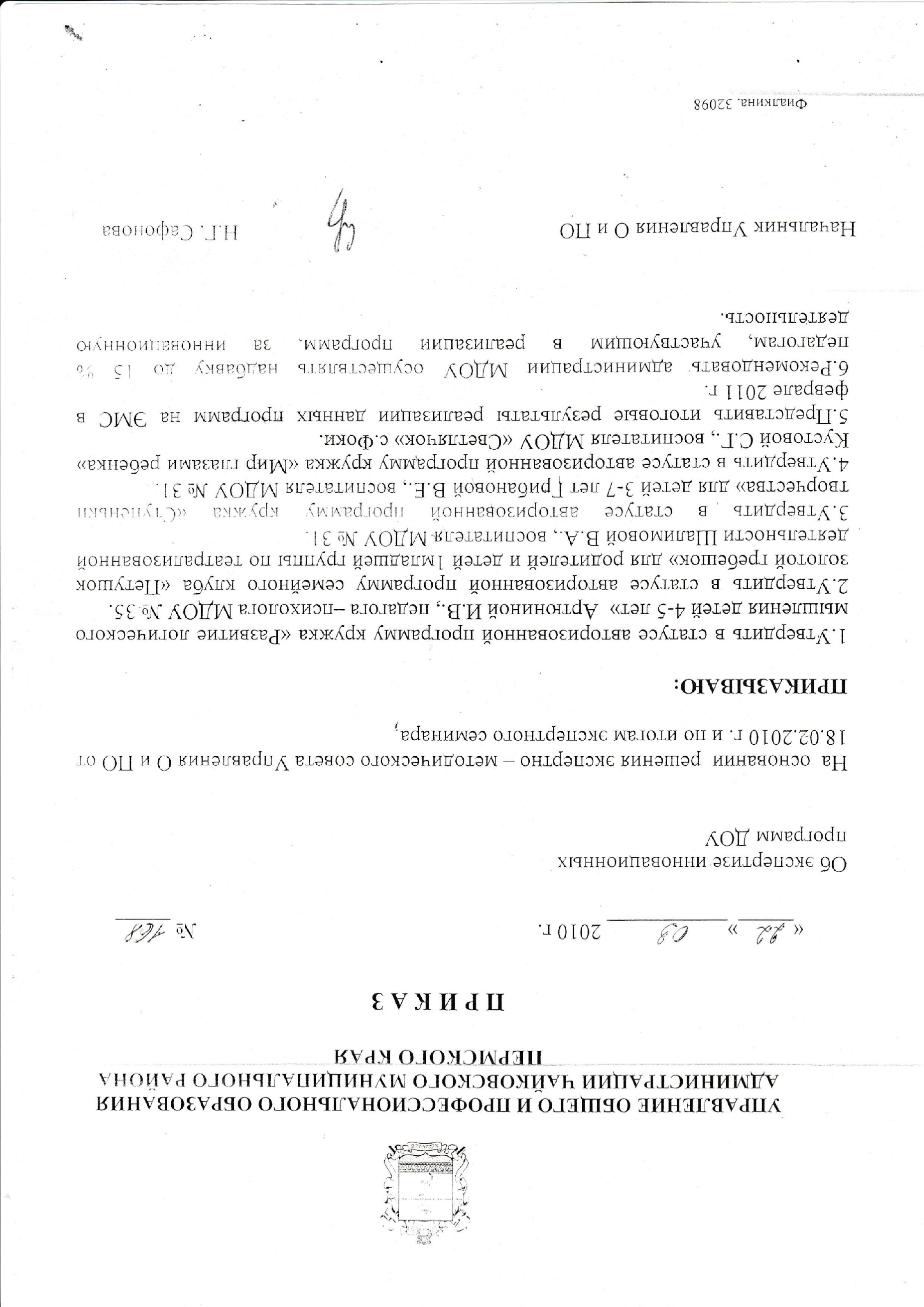 Муниципальное дошкольное образовательное учреждениеДетский сад «Светлячок»с. ФокиРассмотрено: ЭМС__________2009г.№_____________Утверждаю: Заведующая ДОУДетский сад «Светлячок»_____________________ 2009г.КолеговаЛ.М.______________Согласованно: ВМР Сухоплюева Э.В.______________________2009г.  Программа кружка«Мир глазами ребенка»для детей от 3 до 6 лет                                                                                                                   Руководитель:Кустова Светлана Геннадьевнавоспитатель высшей категорииобразование среднее специальное                                                         2010  г.Пояснительная записка.        В настоящее время для сельских детских садов все более актуальна становится проблема выхода в пространство социума - посещение театров, выставок, музеев. Приобщение детей к художественному творчеству, начиная с дошкольного возраста,  один из признанных путей формирования личности ребенка, развития ее творческого потенциала. Накопление социального опыта начинается в детстве, когда примерно на 70% формируется человеческая личность. Необходимо создать предпосылку для «самостоятельного вхождения» в мир искусства. Поэтому необходимо стимулировать, желание ребенка осознано использовать основы изобразительной грамоты, позволяющие с наибольшей полнотой выражать свое представление об окружающей действительности,  испытывать гордость за результаты своего творчества. Творчество человека немыслимо вне общества, поэтому все созданное творцом всегда было и будет неповторимым, оригинальным и ценным для современников и будущих поколений. Процесс социализации помогает приобщать детей к культуре, способствует проявлению уникальности индивида как личности.         Поэтому был разработан курс занятий на основе программы «Детство», который обеспечивает социальный запрос родителей – оказание помощи ребенку в осознании своих возможностей и развитие индивидуальных способностей через художественно – творческую деятельность.          Программа является авторизованной, так как объем содержания составляет 40% от основной программы «Детство». Данная программа носит инновационный характер, так как в системе работы используются нетрадиционные методы и способы развития творчества детей: кляксография, монотипия, рисование отпечатками рук, пальцев, рисование пластилином, тампонирование, преобразование изображений и предметов с дальнейшим внесением результатов творческой деятельности детей в художественное оформление окружающей среды.          Предполагаемый результат:развитие чувственного восприятия,развитие индивидуальности,самостоятельное использование собственного творческого опыта в преобразовании окружающей среды.       Основная цель –  развитие творческих способностей  детей.       Задача – создание необходимых условий для самореализации творческого потенциала детей с последующим внесением результатов деятельности  в художественное оформление окружающей среды.       Для выполнения поставленной задачи работа ведется по двум блокам: 1 блок – тематические занятия; 2 блок – творческие задания.Тематические занятия способствуют обучению детей осознано использовать основы изобразительной грамоты. Важное значение придается формированию у детей эстетического отношения к произведениям искусства, отражающим жизненные явления. Ребенок сопереживает то, что выражено в художественной форме и, тем самым, приобщается к миру прекрасного. Эти переживания обогащают представления детей о единстве формы и содержания в изобразительном искусстве, о его видах, жанрах и специфическом языке, о процессе создания художественного произведения. Положительное эмоциональное воздействие художественных произведений побуждает ребенка к самостоятельной художественно – творческой деятельности, создает условия для самовыражения личности.Творческие задания способствуют развитию индивидуального творческого потенциала детей. Формирование умения поставить гуманные цели, найти способы их реализации, довести до совершенства замысел и реализовать его способствует развитию творческой личности.Встреча с искусством  и ознакомление с историческими памятниками культуры родного края – обогащает внутренний мир ребенка, расширяет круг знаний. В процессе обучения 1 блок является предварительной работой 2 блока, блоки взаимно дополняют друг друга и проводятся в течение года, с учетом временных особенностей, календарных дат, с учетом интереса детей. В формировании творческой активности большое значение имеет взаимодействие художественного слова, музыки, изобразительного искусства, поэтому доминирующую часть занятий носит комплексный характер. Содержание занятий дается дифференцированно, с учетом возрастных особенностей детей.        В основе программы заложен принцип осознанности, то есть материал усваивается осознанно активно  и дети могут свободно реализовывать свои знания в дальнейшем. Принцип системности, то есть содержание программы выбрано с учетом возможностей детей в условиях планомерного обучения и воспитания. Принцип наглядности, посредством которого детям предоставляется, возможность непосредственно знакомится с объектами окружающей действительности или их изображениями. Принцип доступности выражается в соответствии учебного материала возрастным особенностям детей. В процессе занятий осуществляется личностно – ориентированный подход, что является условием индивидуального личностного роста ребенка.       При реализации программы возможны следующие трудности:недостаточная материальная база недостаточность технических средствнедостаточность обучающих технических средств ИКТ       Программа описывает курс подготовки детей дошкольного возраста с 3 до 6 лет по разделу художественно – творческая деятельность  и предполагает работу в три этапа, с проведением занятий  с сентября по май (учебный год) в соответствии с возрастом (с 3 до 4 лет – 15 мин.; с 4 до 5 лет – 20 мин.; с 5 до 6 лет – 25 мин.) два раза в месяц.        1 этап - первый год обучения (с 3 до 4 лет)  – 4 ч 30 минтематические занятия – 2 ч 30 мин; творческие задания – 2 ч;2 этап - второй год обучения (с 4 до 5 лет)  -  4 ч 40 мин тематические занятия – 2 ч; творческие задания – 2 ч 40 мин;3 этап - третий год обучения (с 5 до 6 лет)  - 6ч 15мин  тематические занятия – 1ч 15 мин; творческие задания – 5 ч.Количество детей, занимающихся в кружке – 10. Программа предполагает фронтальную и подгрупповую форму деятельности, с учетом возрастных и психологических особенностей детей.        Показатели умений и навыков, приобретенных детьми, отслеживаются с помощью итоговых занятий и  диагностик, с использованием балловых критериев (1 - низкий, 2 – средний и 3 – высокий уровни). Сроки контроля: начало и конец года.Содержание программы.                                  Первый год обучения (3-4 года.)Задачи:Формировать умения использовать красоту цветовых пятен, выразительность линий, объемность пластических образов детьми в процессе собственного художественного опыта;Формировать навыки сотворчества со взрослым и самостоятельного творчества.Дидактическое сопровождение.Второй год обучения (4-5 лет.)Задачи:Стимулировать приобретение навыков и умений собственной творческой изобразительной, декоративной деятельности;Побуждать детей к творческой активности, самостоятельности и инициативности;Поощрять проявления потребности создавать прекрасное и украшать им дом, детский сад, дарить близким.Дидактическое сопровождениеТретий год обучения (5-6 лет.)Задачи:Поощрять включение познанного – через искусство и ознакомление с окружающим – в собственную эстетическую и художественную деятельность;Учить планировать свою работу, как в индивидуальной деятельности, так и при коллективном творчестве;Стимулировать внесение приобретенных навыков и умений оформительского творчества в художественное оформление окружающей среды.Дидактическое сопровождение.Диагностический материал.Диагностика развития чувственного восприятия.Низкий - Замечает общие видовые характерные признаки предметов, живых объектов и явлений. Видит и понимает эмоциональные состояния. Владеет техническими и изобразительными навыками, но пользуется недостаточно осознанно.Средний - Видит характерные признаки объектов и явлений окружающего мира. Использует в собственной деятельности средства выразительности, навыки и умения для создания выразительного образа.Высокий - Видит общие, типичные и видовые, характерные и индивидуальные признаки предметов, живых объектов и явлений природы. Владеет разнообразными видами техники и средствами в изображении объектов и создании выразительного образа. Проявляет индивидуальность в выборе техник и средств при создании задуманного образа. Видит и понимает разнообразие эмоциональных проявлений.Диагностика развития творческого опыта в преобразовании окружающей среды.Низкий    –  Ребенок проявляет интерес и желания общаться с прекрасным в окружающем мире. Творчества не проявляет.Средний  –  Ребенок проявляет интерес и потребность в общении с прекрасным в окружающем мире. Проявляет самостоятельность и творчество. Высокий  –   Ребенок обнаруживает постоянный и устойчивый интерес, потребность общаться с прекрасным в окружающей действительности, испытывает удовольствие и радость от встречи с произведениями искусства. Проявляет самостоятельность, инициативу, творчество и индивидуальность в преобразовании окружающей среды.Литература.«Детство» программа развития и обучения детей дошкольного возраста .О.В.Дыбина «Творим. Изменяем. Преобразуем»Т.С.Комарова, А.И.Савенков «Коллективно творчество детей»Л.П.Прохоров «Путешествие по фанталии»Г.С.Альтшуллер «Теория решения изобретательных задач»Практический материал.Первый год обучения.Тема:«Узоры на тарелочке»Цель: Побудить к эстетическому преобразованию, развитию творческого мышления.Материал: Бумажные шаблоны тарелочек, кисти, гуашь.Ход.Игра «Собери посуду».Рассматривание узоров.Расписывание посуды.«Овощи, фрукты»Цель: Побудить к преобразованию предмета, вызвать интерес к творческой деятельности,Материал: 1\2 листа с изображением блюда и корзины, круги и овалы разного цвета, клей, кисти, цветные карандаши.Ход.В гостях у художника. Рассматривание натюрморта Я.Н. Давидс де Хем «Плоды», Е.И.Волошинов «Лук». Наклеивание изображений овощей и фруктов на основу.Разукрашивание силуэтов блюда и корзины.«Платье для Маши»Цель: Способствовать развитию творческого мышления и совершенствовать практические навыки.Материал: Шаблон платьев, кисти, гуашь.Ход.Игра «Одень Машеньку».Рассматривание рисунков тканей.Рисование узора на шаблоне платья.«Украсим елочку»Цель: Поощрять участие в коллективной деятельности, способствовать развитию умения видеть возможности эстетического преобразования   предметов. Материал: Шаблон елки 40\30, пластилин.Ход.Поход в кинотеатр. Презентация «Новогодняя песенка».Рассматривание открыток с изображением новогодней елки. Украшение шаблона елки.«Варежка Деда Мороза»Цель: Поощрять интерес к творческой деятельности, совершенствовать навыки работы с акварельными красками.Материал: Шаблоны варежек, акварельные краски, кисти, вода.Ход.Игра «Найди и промолчи».Рассматривание узоров на варежках.Разукрашивание варежки.«Солнечные лучики»Цель: Способствовать развитию активности у детей, творческого отношения к художественному конструированию.Материал: 1\2 листа голубого цвета, круги и полоски разного размера желтого и оранжевого цвета, кисти, клей. Ход.Прогулка у речки. Музыкально-ритмическая игра «Солнышко у речки».Рассматривание иллюстраций с изображением солнца.Наклеивание изображения солнца на основу.«Бусы для мамы»Цель: Поощрять желание видоизменять предметы, развивать творческое мышление.Материал: Фантики, пуговки, стержни, нитки, бусинки.Ход.Экскурсия на фотовыставку. Рассматривание, фотокаллаж «Наши мамы».Рассматривание образцов бус.Изготовление бус в подарок маме.«Мы едем, едем…»Цель: Способствовать развитию смекалки, навыков творческого преобразования одного  предмета в другой, вызвать желание доводить начатое дело до конца.Материал: Коробки разного размера, клейкая цветная бумага, дополнительные детали, клей салфетки. Ход.В гостях у светофора. Презентация «Загадки о транспорте».Преобразование  коробок в различные виды транспорта.Обыгрывание поделок. «Разноцветные шары»Цель: Поощрять умение закрашивать  округлые предметы, побудить к эстетическому преобразованию предметов.  Материал: Гуашь, кисти, вода, бумажные шаблоны шаров с цветными ниточками.Ход.Игра «Шары».Разукрашивание шаблонов шаров. Оформление групповой комнаты.«Цветочная поляна»Цель: Способствовать развитию активности у детей, творческого отношения к художественному конструированию.Материал: 1\2 листа зеленой бумаги, шаблоны цветов, клей, ножницы, салфетки.Ход.Экскурсия в картинную галерею. Рассматривание картины И.Левитана «Васильки».Наклеивание изображений цветов на основу.Оформление выставки.Творческое задание:«Загадки на грядке»Цель: Поощрять развитие навыков конструирования и рисования, умение видеть возможности преобразования предметов.  Материал: Полоски бумаги 20\60, шаблоны овощей, клей, кисти, восковые мелки.Ход.Собираем урожай. Презентация «Загадки на грядке».На 1 этапе - тонирование фона, с обозначением границ грядок и тропинок.На 2 этапе -  наклеивание изображений овощей. Организация  выставки.«Новый год» (снеговик)Цель: Побудить к развитию творческого мышления, формированию навыков работы с цветной бумагой, тканью. Материал: Шаблоны снеговиков, дополнительные детали из цветной бумаги ткани, бусинки, блестки, цветной клей.Ход.Игра «Накатаем снежный ком». Загадывание загадки: «Жил он посреди двора, где играет детвора. Но от солнечных лучей, превратился он в ручей».На 1 этапе – создание изображения снеговиков.На 2 этапе – оформление мешочков для подарков. «Зимние забавы»Цель: Способствовать формированию навыков работы с бумагой и гуашью, развитию интереса к творческой деятельности.Материал: Листы белой бумаги, гуашь, кисти, вода, спичечные коробки, кусочки фольги, клей. Ход.Прогулка по снежным дорожкам.Чтение стихотворения:Снег, снег кругомЗамело дорожки.А мы саночки возьмемИ кататься с гор пойдем.На 1 этапе – изготовление горки с помощью педагога, используя план – чертеж.На 2 этапе – преобразование спичечных коробков в санки.Обыгрывание поделок.«Наша улица»Цель: Вызвать интерес к коллективной творческой деятельности, проявлению самостоятельности в создании задуманного объекта. Материал: Лист белой бумаги А3, коробочки разного размера, акварельные краски, цветная бумага, кисти, вода, клей.Ход.Прогулка по улице.Рассматривание коллажа «Наша улица».На 1 этапе - преобразование коробков в разные виды домов.На 2 этапе – оформление улицы. Обыгрывание поделок.Второй год обучения.Тема:«Волшебные кляксы»Цель: Поощрять развитие  творческих и трудовых навыков, умения видеть возможность  преобразования предметов.Материал: 1\2 листа бумаги, акварельные краски, трубочки, цветные карандаши, вода.Ход.Путешествие в царство клякс.Преобразование клякс в другие образы.Оформление выставки.«Мы едем в автобусе»Цель: Поощрять умение проявлять творчество, самостоятельность, совершенствовать практические навыки.Материал: Лист бумаги, восковые мелки.Ход.Поездка на автобуск. Прослушивание песенки «Мы едем, едем, едем в далекие края…».Рисование раннее увиденных образов.Оформление выставки.«Новогодний карнавал»Цель: Способствовать достижению понимания детьми того, что результат зависит от творческого отношения детей к труду, развивать практические навыки.Материал: Шаблоны масок, блестки, конфетти, резинка, цветной клей, новогодний дождь. Ход.Хоровод возле елки.Презентация «Как встречают Новый год».Рассматривание карнавальных масок.Украшение шаблонов карнавальных масок.«Пушистые зверюшки»Цель: Поощрять самостоятельность в использовании техники акварели; способствовать формированию умения передавать в рисунке объем, фактуру, используя прием – тычок.Материал: Лист бумаги, акварельные краски, широкие и тонкие кисти кусочки поролона, вода.Ход.Мы идем в зоопарк.Рассматривание коллажа, «Какие бывают животные?».Изображение животных, используя прием – тычок.Оформление альбома «В мире животных».«Обитатели морей и океанов»Цель: Поощрять самостоятельность в использовании техники акварели; способствовать формированию умения передавать в рисунке пластику предмета.Материал: Лист бумаги, акварельные краски, кисти, вода.Ход.Морское путешествие. Презентация «Морские жители».Рисование морских обитателей.Оформление коллажа. «Радуга моего настроения»Цель: Поощрять развитие воображения, совершенствовать навыки работы с акварельными красками, используя их  свойства и способ работы с ними «по сырому»Материал: Лист бумаги, акварельные краски, кисти, вода.Ход.В гостях у музыки. Прослушивание музыкальных отрывков из пьес: П.И.Чайковского «Новая кукла»; С.Майкапара «Тревожная минута», «Раздумье».Отражение в рисунке своего восприятия музыкального произведения.Оформление выставки.Творческое задание:«Дары осени»Цель: Поощрять развитие творческих и практических навыков, умения видеть возможности преобразования предметов.Материал: Овощи, пластилин, палочки, проволочки, цветная бумага, бусинки.Ход.В стране волшебных превращений.Загадывание загадок об овощах. На 1 этапе – преобразование овощей в задуманные образы.На 2 этапе – создание композиции из поделок.Оформление выставки.«Что такое Новый год?»Цель: Поощрять умение комбинировать различные материалы; расширять представление детей о путях достижения цели и многообразии способов и средств.Материал: пластиковые бутылочки, коробочки, пластилин, разнофактурная бумага, фантики, бусы, пуговицы.Ход.Экскурсия на фабрику новогодней игрушки. Презентация «Новый год».На 1 этапе -  преобразование бутылочек и коробочек в задуманный  образ.На 2 этапе  - украшение поделок в соответствии с замыслом.Украшение новогодней елки. «Птичья столовая»Цель: Поощрять умение передавать объемно  форму предмета, выявляя характерные особенности.Материал: Природный материал, картон, веревочки, пластилин.Ход.Наблюдение за птицами. Рассматривание картины «Птичья столовая».На 1 этапе - создание образа птицы.На 2 этапе – изготовление кормушку.Оформление макета. «Мамин день»Цель: Способствовать развитию творческих и практических навыков в работе с акварельными красками, стремлению сделать так, чтобы  выполненная работа радовать других.  Материал: Лист бумаги, акварельные краски, тонкие и толстые кисти, вода, восковые мелки, карандаши, ножницы.Ход.Экскурсия на фотовыставку. Чтение стихов о маме.На 1 этапе – рисование портрета мамы. На 2 этапе – вырезание и украшение рамки.Оформление выставки.«Весеннее настроение»Цель: Поощрять использование в работе восковых мелков и акварельных   красок для передачи той или иной темы. Содействовать  самостоятельному выбору цветовой гаммы.Материал: Акварельные краски, восковые мелки, кисти, вода, палитра.Ход.Наблюдение за весенним пейзажем.На 1 этапе  - рисование эскиза простым карандашом На 2 этапе – разукрашивание, дополнение характерными деталями.Оформление выставки.«Бабочки»Цель: Поощрять самостоятельное использование приема монотипии, совершенствовать навыки работы с акварельными красками, желание украсить помещение своими работами. Материал: Лист бумаги сложенный пополам, акварельные краски, кисти тонкие и толстые, вода, ножницы.Ход. Прогулка на лесной опушке. Рассматривание открыток «Бабочки».На 1 этапе - создание образа бабочки, используя прием монотипии.На 2 этапе - вырезание по контур, с последующим украшением крыльев бабочки Оформление групповой комнаты. Третий год обучения.Тема:«Люди: взрослые и дети»Цель: Поощрять воображение, фантазию, осуществление творческого преобразования привычного образа (объемный портрет).Материал: Листы картона и полоски плотной бумаги белого цвета. клей ПВА, гуашь, кисти.Ход.Мы идем в гости. Рассматривание фотоальбома.Преобразование портрета в объемный (дети наносят изображение простым карандашом, затем наклеивают полоски бумаги по срезу по контурным линиям).Разукрашивание портрет.Оформление выставки.«Зачарован, лес стоит…»Цель: Способствовать развитию творческих способностей, используя прием «рисования» ножницами. Материал: Тонированные листы бумаги, листы белой бумаги, клей, ножницы.Ход.Наш вернисаж. Рассматривание картин французского художника Анри Матиас.Вырезание из белой бумаги силуэтов и наклеивание их на цветной фон.Оформление выставки.«Главный город страны»Цель: Побудить желание отражать в рисунке архитектурные постройки, совершенствовать практические навыки.Материал: Листы белой бумаги, акварельные краски, кисти, вода.Ход.Я шагаю по Москве. Презентация «Москва».Рассматривание архитектурных построек.Рисование зданий и улиц.Оформление альбома.Творческое задание:«Сладкие лакомства»Цель: Поощрять развитие творчества и фантазии, познакомить с искусством поп-арта.Материал: Поролон, лоскутки ткани, бумага разной фактуры, изолон, картон, гуашь, кисти, клей. Ход.Сегодня мы кондитеры. Рассматривание бутафорских предметов.На 1 этапе - преобразование бросового материала в задуманные предметы на основе искусства поп-арт.На 2 этапе – дополнение изображения характерными деталями.Обыгрывание поделок.«Наш веселый Зоопарк»Цель: Способствовать развитию умения действовать по плану, превращать полоски бумаги в фигурки зверей, воспитывать интерес к рукотворному мируМатериал: Полоски бумаги, акварельные краски, клей, фломастеры.Ход.В мире детской книги. Рассматривание иллюстраций Е.Чарушина.На 1 этапе – преобразование полосок бумаги в образы животных.На 2 этапе – дополнение характерными деталями, оформление фона.Оформление зоопарка.«Игрушки из теста»Цель: Побуждать к преобразованию предметов, совершенствовать умение создавать поделки путем соединения различных частей.Материал: Соленое тесто, акварельные краски, кисти, вода, веревочки.Ход.В мастерской у скульптора. Рассматривание скульптур.На 1 этапе – преобразование соленого теста в образ.На 2 этапе – разукрашивание поделки.Оформление выставки.«На масленицу с гор катайся, блинами угощайся»Цель: Поощрять интерес к народным праздникам, формировать умение создавать кукол из соломы.Материал: Солома, лоскутки ткани, разнофактурная бумага, стиплер.Ход.«Эй, народ, не зевай на выставку «поспешай»». Рассматривание предметов народного творчества.На 1 этапе - изготовление кукол из соломы.На 2 этапе – украшение созданного образа.Обыгрывание поделки.  «Славянский оберег»Цель: Способствовать формированию интереса к народным традициям, поощрять желание создавать народные образы самостоятельно.Материал: Лоскутки ткани, иголки, нитки, бусинки, пуговицы, лист бумаги, карандаши, восковые мелки.Ход.Экскурсия в музей живописи. Знакомство детей с религиозно-мифологической живописью.На 1 этапе – преобразование предметов в  задуманный образ или рисование.На 2 этапе – дополнение характерными деталями.Оформление выставки. «Первоцветы»Цель:  Поощрять желание создавать украшение, используя прием барельеф. Материал: Пластилин, стеки, картон.Ход.В царстве хозяйки медной горы.Рассматривание барельефов.На 1 этапе – подготовка основы.На 2 этапе –  создание барельефа.Оформление раздевалки. ПериодТемаОсновные понятияСентябрь«Узоры на тарелочке»Цветовой ритм.Сентябрь«Овощи, фрукты»Геометрические формы, натюрморт.Ноябрь«Платье для Маши»Точки, примакивание, волнистая линия.Ноябрь«Украсим елочку»Композиция.Январь«Варежка Деда Мороза»Раскрашивание.Январь«Солнечные лучики»Прямые линии.Март«Бусы для мамы»Симметричный рисунок.Март«Мы едем, едем…»Геометрические формы.Май«Разноцветные шары»Цветовая гамма.Май«Цветочная поляна»Круги, мазки.ПериодТворческое заданиеПрактическая работаОктябрь«Загадки на грядке»Осваивать умения передавать относительное сходство по форме и цвету. Декабрь«Новый год» (снеговик)Осваивать умение передачи пропорций, отдельных характерных деталей.Февраль«Зимние забавы»Регулировать силу нажима.Апрель«Наша улица»Осваивать умение изображать обобщенный образ предмета.Рассматривание ИгрыРассматривание картинПрезентацииКоллажей:«Наши мамы»«Наша улица»«Собери посуду» «Найди пару»«Одень Машеньку»«Найди и промолчи»«Солнышко у речки» «Шары»«Накатаем снежный ком»И.Левитан«Васильки»натюрморта Я.Н.Давидс де Хем «Плоды», Е.И.Волошинов «Лук». «Новогодняя песенка»«Загадки о транспорте»«Загадки на грядке» ПериодТемаОсновные понятияСентябрь«Волшебные кляксы»Кляксография.Сентябрь«Мы едем в автобусе»Композиция.Декабрь«Новогодний карнавал»Шаблон.Декабрь«Пушистые зверюшки»Тычок.Март«Обитатели морей и океанов»Пластика образа.Март«Радуга моего настроения»Рисование по «сырому».ПериодТворческое заданиеПрактическая работаОктябрь«Дары осени»Учить преобразовывать предметы.Ноябрь«Что такое Новый год?»Формировать навыки коллективной работы.Январь«Птичья столовая»Уметь отбирать материал в соответствии с создаваемым образом.Февраль«Мамин день»Упражнять в умении самостоятельно украшать созданный образ.Апрель«Весеннее настроение»Формировать умение составлять новый цветовой фон на палитре.Май«Бабочки»Учить создавать яркий узор для крыльев бабочки.Музыкальные произведенияРассматривание ПрезентацииП.И.Чайковского «Новая кукла» С.Майкапара «Тревожная минута» «Раздумье»песенка«Мы едем, едем, едем..»Картина «Птичья столовая»ФотовыставкаКоллаж «Какие бывают животные?»Открытки «Бабочки»«Как встречают Новый год?»«Морские животные»«Новый год»ПериодТемаОсновные понятияСентябрь«Люди: взрослые и дети»Портрет.  Декабрь«Зачарован, лес стоит…»Композиция, пейзаж.   Март«Главный город страны»Архитектура.ПериодТворческое заданиеПрактическая работаОктябрь«Сладкие лакомства»Формировать умение изображать с  целью общей выразительности образа. Ноябрь «Наш веселый Зоопарк»Формировать умение выполнять часть общего изображения. Январь«Игрушки из теса»Обучать умению создавать поделки путем соединения различных частей.Февраль«На масленицу с гор катайся, блинами угощайся»Обучать созданию народных образов.Апрель«Славянский оберег»Обучать созданию игрушек из ткани.Май«Первоцветы»Обучать изготовлению барельефа.Рассматривание книжных иллюстрацийРассматриваниеРассматривание картинПрезентацииЕ.Чарушина. «Рассказы о животных»ФотоальбомовБутафорских предметовВидов скульптурПредметов народного творчестваВидов барельефаАнри Матиаса«Москва»№Ф.И.ребенкаУмение Умение Умение Умение Умение Умение Умение использовать средства выразительностиУмение использовать средства выразительностиУмение использовать средства выразительностиУмение использовать средства выразительностиУмение использовать средства выразительностиУмение использовать средства выразительностиУмение использовать средства выразительностиУмение использовать средства выразительности№Ф.И.ребенкаПроявлять эмоциональный отклик к изобразительному искусствуПроявлять эмоциональный отклик к изобразительному искусствуВидеть и передавать в рисунке разнообразие эмоциональных проявленийВидеть и передавать в рисунке разнообразие эмоциональных проявленийВыказывать свое отношение к произведениям искусства Выказывать свое отношение к произведениям искусства Рисунок (поза, динамика, жесты, мимика, детали объекта)Рисунок (поза, динамика, жесты, мимика, детали объекта)Акварель, гуашь, сангвина, пастель,  мелки, палитра, кисти разных номеров, перо, карандаши взаимосвязь объектов)Акварель, гуашь, сангвина, пастель,  мелки, палитра, кисти разных номеров, перо, карандаши взаимосвязь объектов)Композиция(близкий. средний, дальний план, сюжетное изображение с натуры,Взаимосвязь объектов)Композиция(близкий. средний, дальний план, сюжетное изображение с натуры,Взаимосвязь объектов)Способы наложения цвета (тушевка, штриховка, гратография, оттиск, создание эскиз)Способы наложения цвета (тушевка, штриховка, гратография, оттиск, создание эскиз)№Ф.И.ребенканкнкнкнкнкнкнк№Ф.И.ребенкаУмение планировать работать как в индивидуальной деятельности , так и при коллективном творчестве.Умение планировать работать как в индивидуальной деятельности , так и при коллективном творчестве.Развитие самостоятельности, инициативы, творчества.Развитие самостоятельности, инициативы, творчества.ФормированиеФормированиеФормированиеФормированиеЖелания  испытывать гордость за результаты своего творчества и творчества сверстников Желания  испытывать гордость за результаты своего творчества и творчества сверстников №Ф.И.ребенкаУмение планировать работать как в индивидуальной деятельности , так и при коллективном творчестве.Умение планировать работать как в индивидуальной деятельности , так и при коллективном творчестве.Развитие самостоятельности, инициативы, творчества.Развитие самостоятельности, инициативы, творчества.умение самостоятельно  передавать свое отношение к изображенному объекту.умение самостоятельно  передавать свое отношение к изображенному объекту.умений в художественном оформлении окружающей среды.умений в художественном оформлении окружающей среды.Желания  испытывать гордость за результаты своего творчества и творчества сверстников Желания  испытывать гордость за результаты своего творчества и творчества сверстников №Ф.И.ребенканкнкнкнкнк